هو الله- ای یاران عبدالبهآء الحمد لله در سبیل...عبدالبهآء عباساصلی فارسی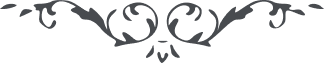 لوح رقم (323) – من آثار حضرت عبدالبهاء – مکاتیب عبد البهاء، جلد 8، صفحه 233هو اللهای یاران عبدالبهآء الحمد لله در سبیل الهی جام بلا نوشیدید و سم جفا چشیدید و از مادون آن دلبر یکتا بریدید و باوج رفیع پریدید و بمقصود جمیع اولیا رسیدید ندای الهی شنیدید و آیات کبری دیدید و مفتون آن مه تابان گردیدید جانفشانی نمودید و بجانفشانی کامرانی فرمودید آن یار مهربانرا بندۀ باوفا شدید و جانانرا دل و جان فدا کردید ولی ستمکاران جفا روا داشتند و درندگان بخونخواری برخاستند یکی مانند یزید پلید تشنه خون مرغان گلشن توحید گردید دیگری مانند ولید عنید بدرندگی اغنام الهی پرداخت آنچه خواستند نمودند و دست تطاول گشودند ولی حمد خدا را که احبای الهی در صون حمایت حضرت نامتناهی قدم ثبوت نمودند و مقاومت آن سیل ضلالت کردند جام بلا را شهد بقا شمردند و سم قاتل را قند مکرر دانستند و بچوگان همتی گوی عافیت از میدان ربودند شکر کنید خدا را که چنین استقامت نمودید و قدم ثابت راسخ نمودید و جانرا رایگان در سبیل جانان شایان فرمودید عنقریب ملاحظه فرمائید که رایت کلمة الله بلند است و آیت موهبت در انجمن یاران بالحان روحانیان بلند انوار هدایت کبری از ملکوت ابهی چنان بدرخشد که ظلمات پی در پی بکلی متلاشی گردد هر نفس عنودی فریاد برآرد که من هر چند بظاهر بیگانه ولکن بدل آشنا بودم و پیش از ظهور مؤمن گشتم و قبل از خطاب الست بلی گفتم یومئذ یفرح المؤمنون الحمد لله نفوذ کلمة الله آفاق را مسخر نموده و نفحات قدس مشام اهل خاور و باختر را معطر فرموده جمیع ملل حیرانند که این چه صوتیست و چه صیتی و چه آهنگیست و چه گلبانگی و چه اشراقی و چه نقطه احتراقی و علیکم التحیة و الثنآء (ع ع)